Фоторепортаж о вечере совместного досуга   для детей и родителейПознавательно – игровая программа                                               «Красный. Желтый. Зеленый».Старшая группа № 1 корпус № 1                                                                           Дата проведения: 30 марта 2016 года 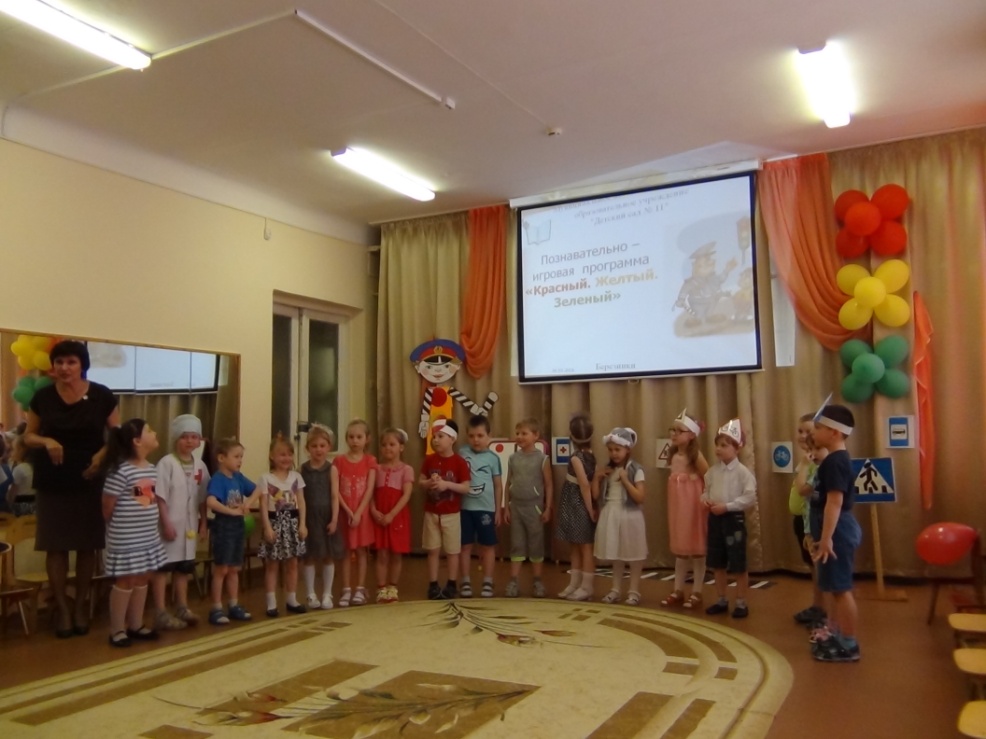 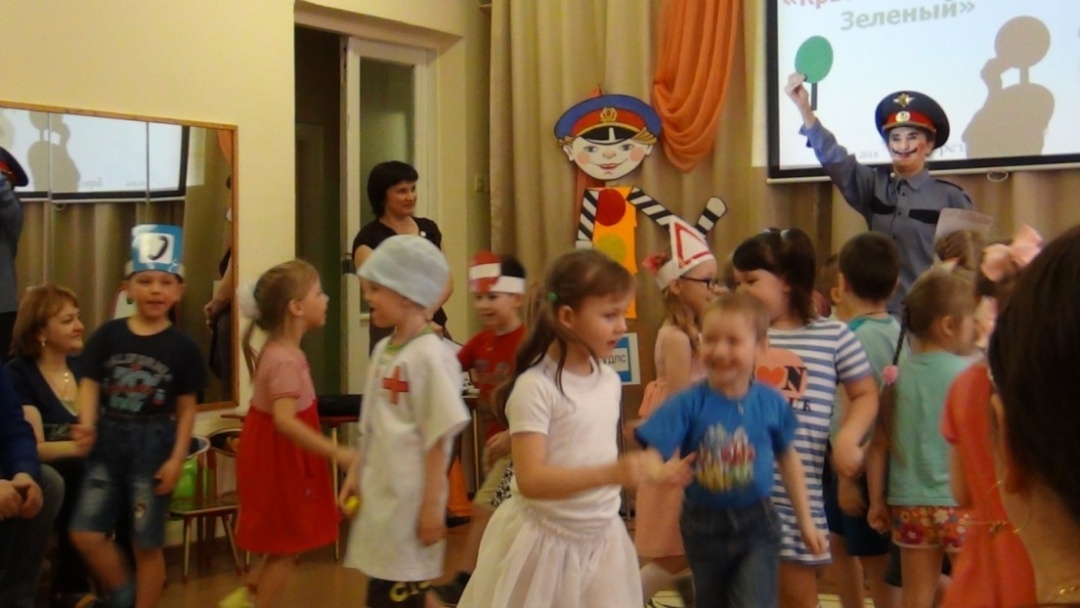 Подвижная игра с инспектором Василием Дорожкиным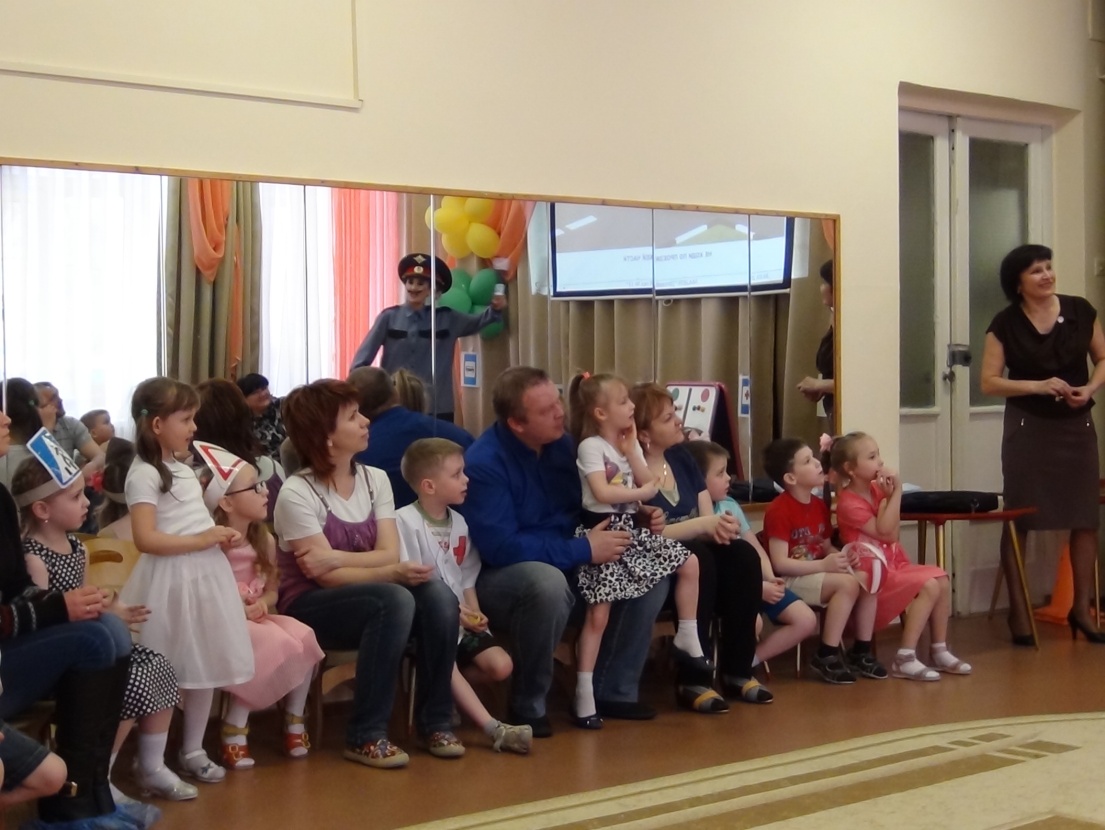                       «Внимание на экран «Опасные ситуации на дороге!»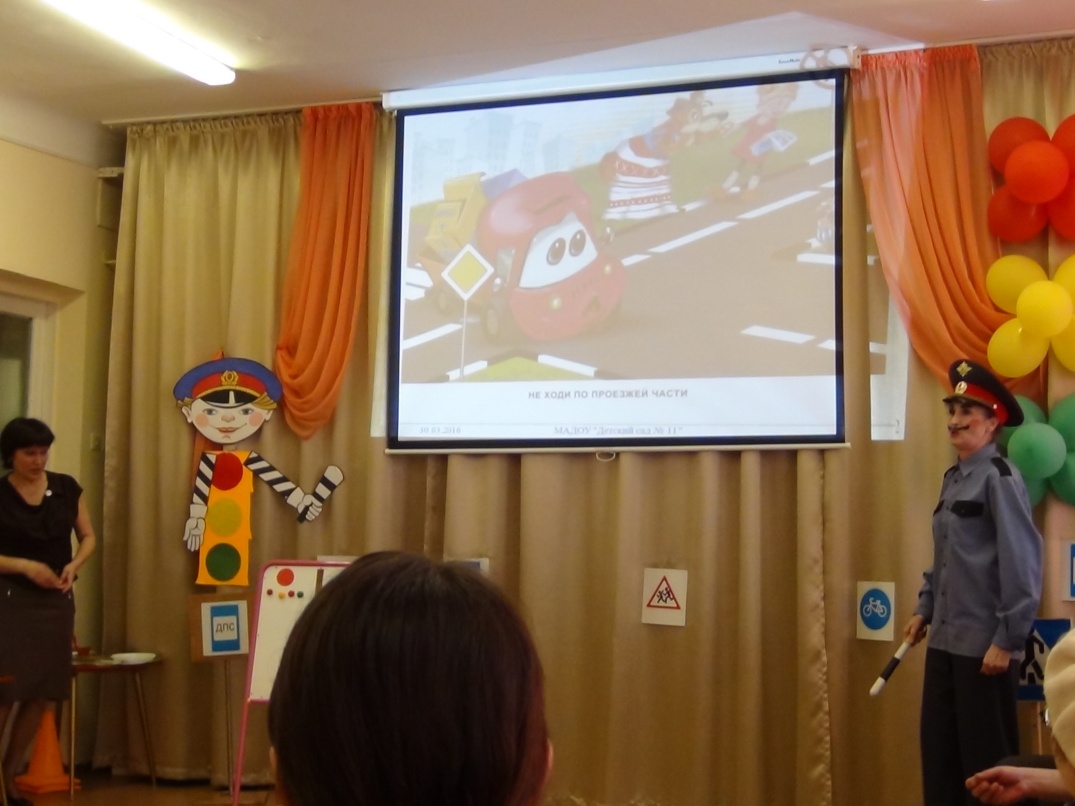 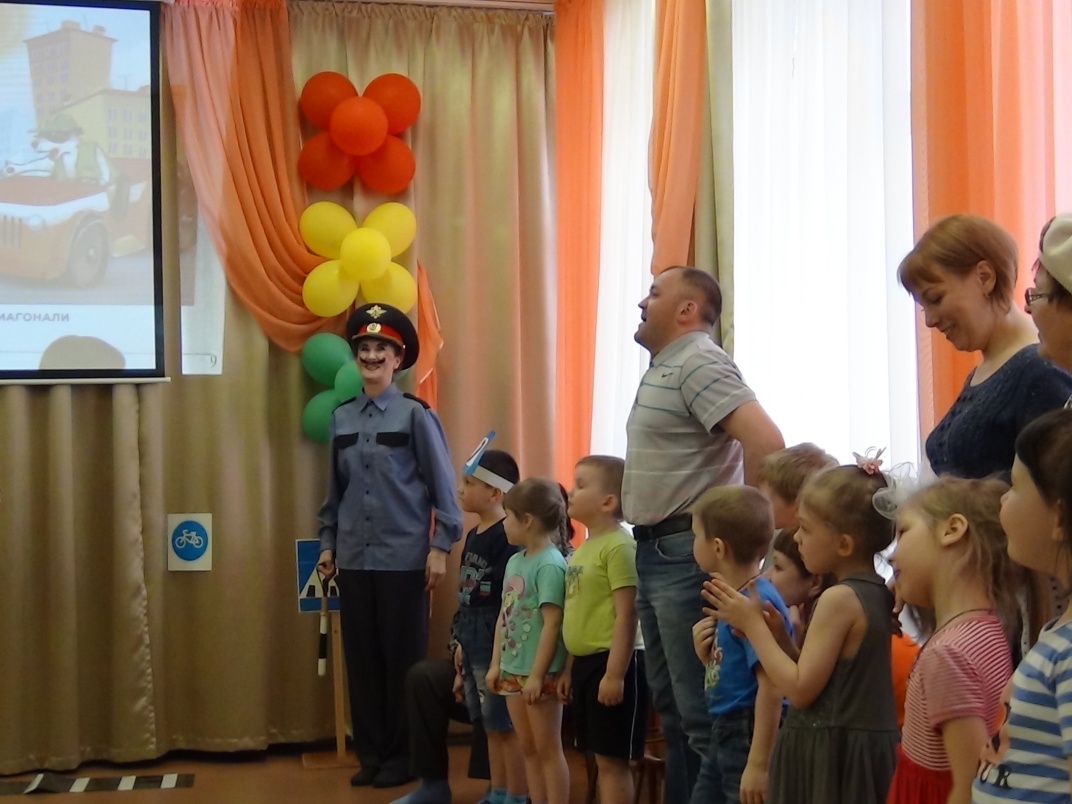 Словесная игра «Это я! Это все мои друзья!»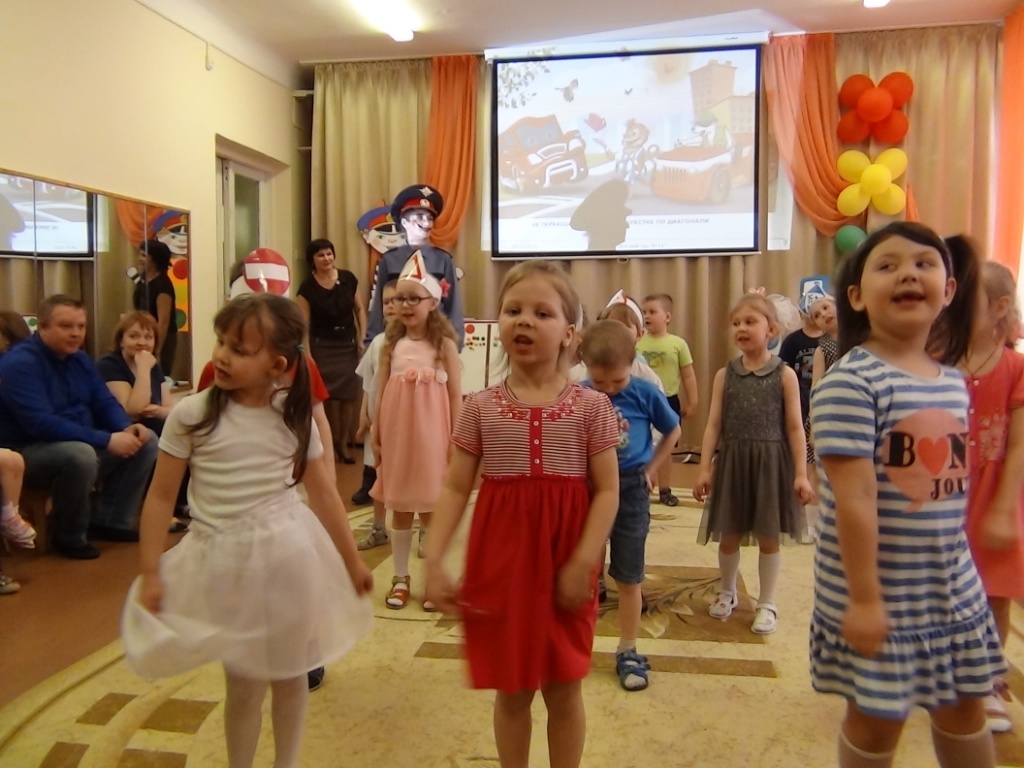 «В солдатики я не играю, не нужен мне велосипед, бибику свою я катаю, бибика моя лучше всех…!»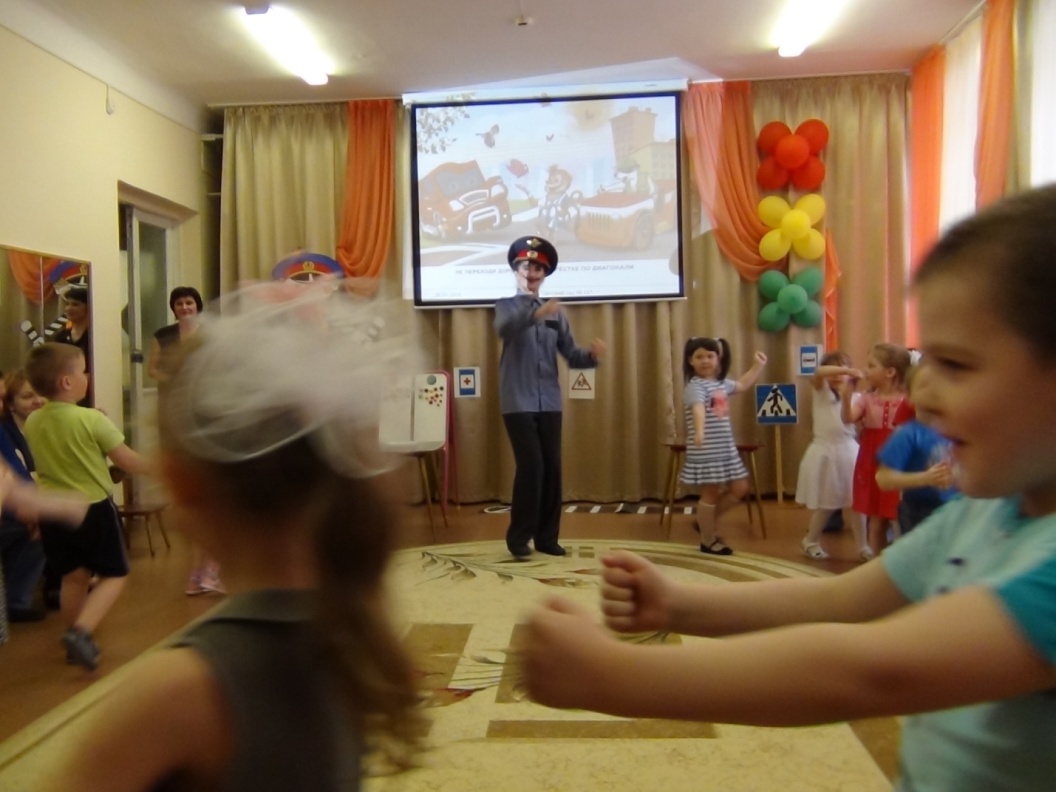 «Би –би – бибика,  поехали  кататься, би –би – бибика,  за нами не угнаться!»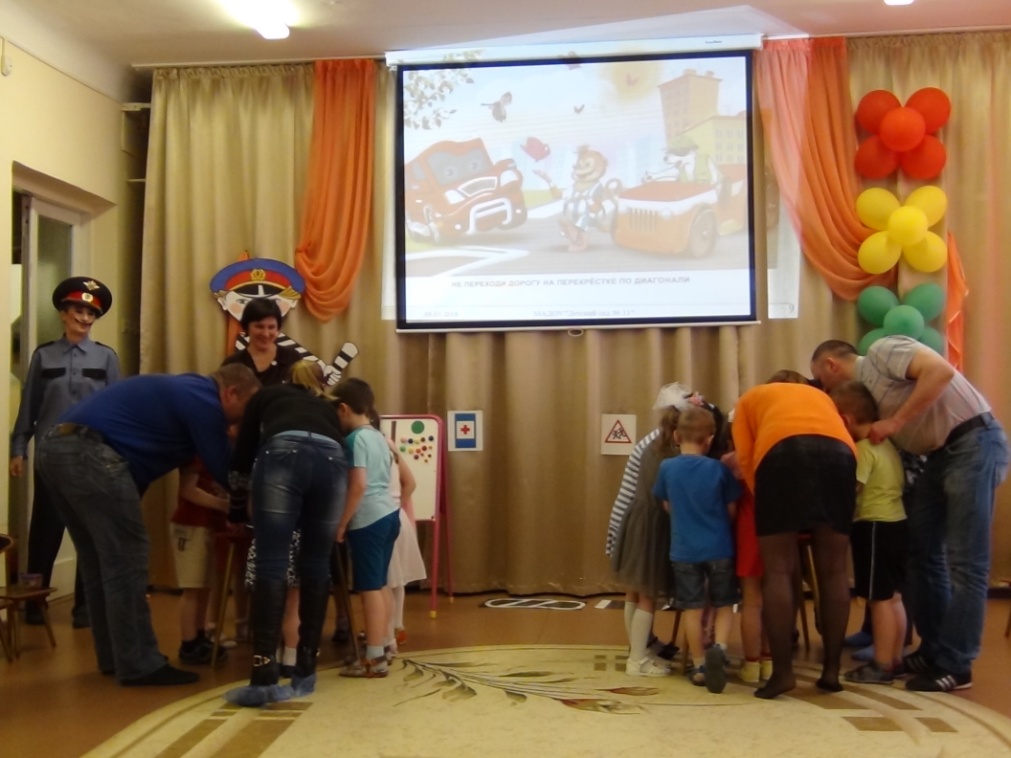 Дети вместе родителями выполняют задание инспектора Дорожкина                                   «Собери дорожный знак»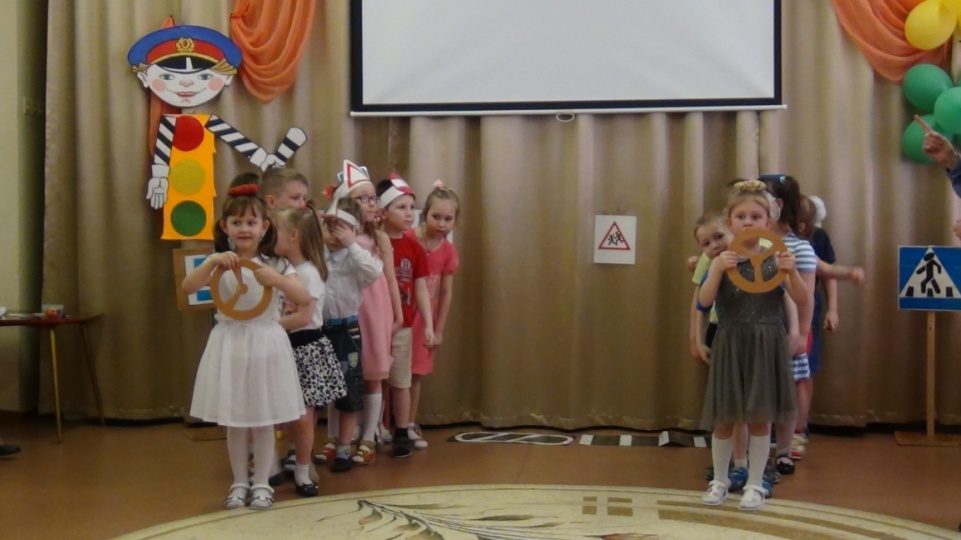 Соревнование «Лучший водитель»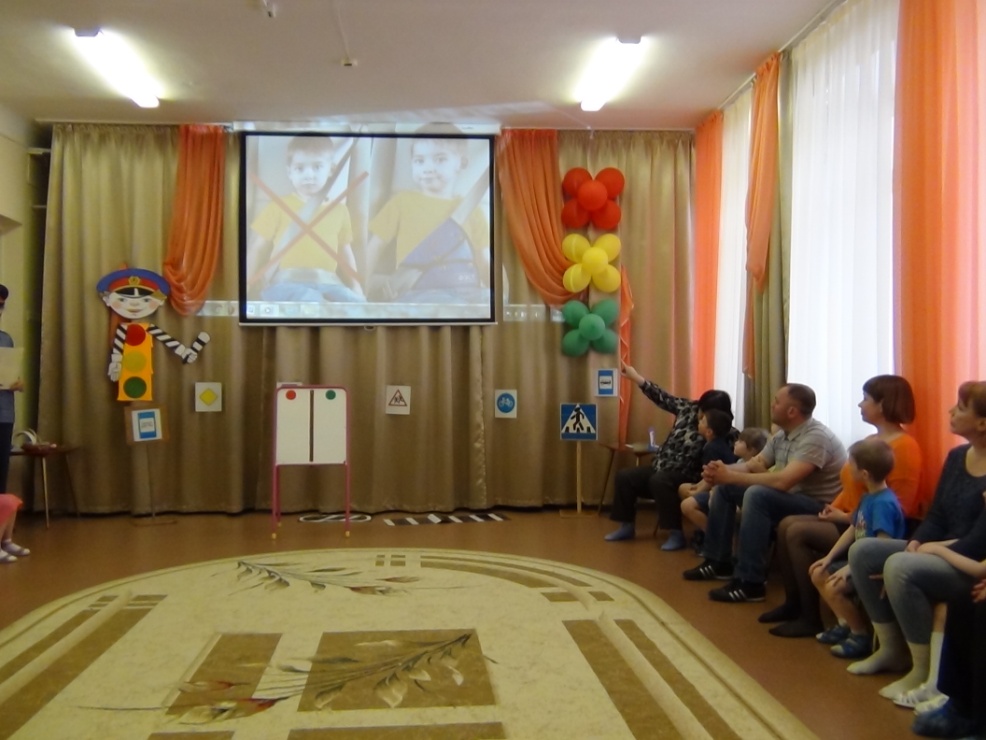 Просмотр видеоролика «Родители, жизнь ребенка в ваших руках!»